Hier sind eine Reihe von Verständnisfragen zum Film ...                                       Name:_________________________Der Film hat zwei Versuchsteile. Beschreibe die Versuchsdurchführungen.Von welchen Bedingungen hängt die Spannung von Batterien ab?Welche Elektrode war in den beiden Versuchen die Anode?AKKappenbergAluminium/SauerstoffE10AKKappenberg‚RedBull‘-Batterie E10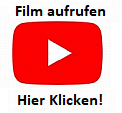 